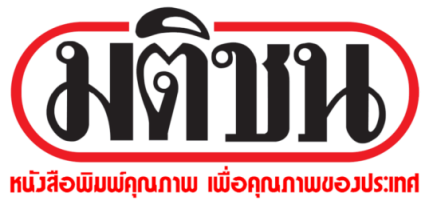 ข่าวประจำวันพฤหัสบดีที่ 28 มีนาคม 2562 หน้าที่ 5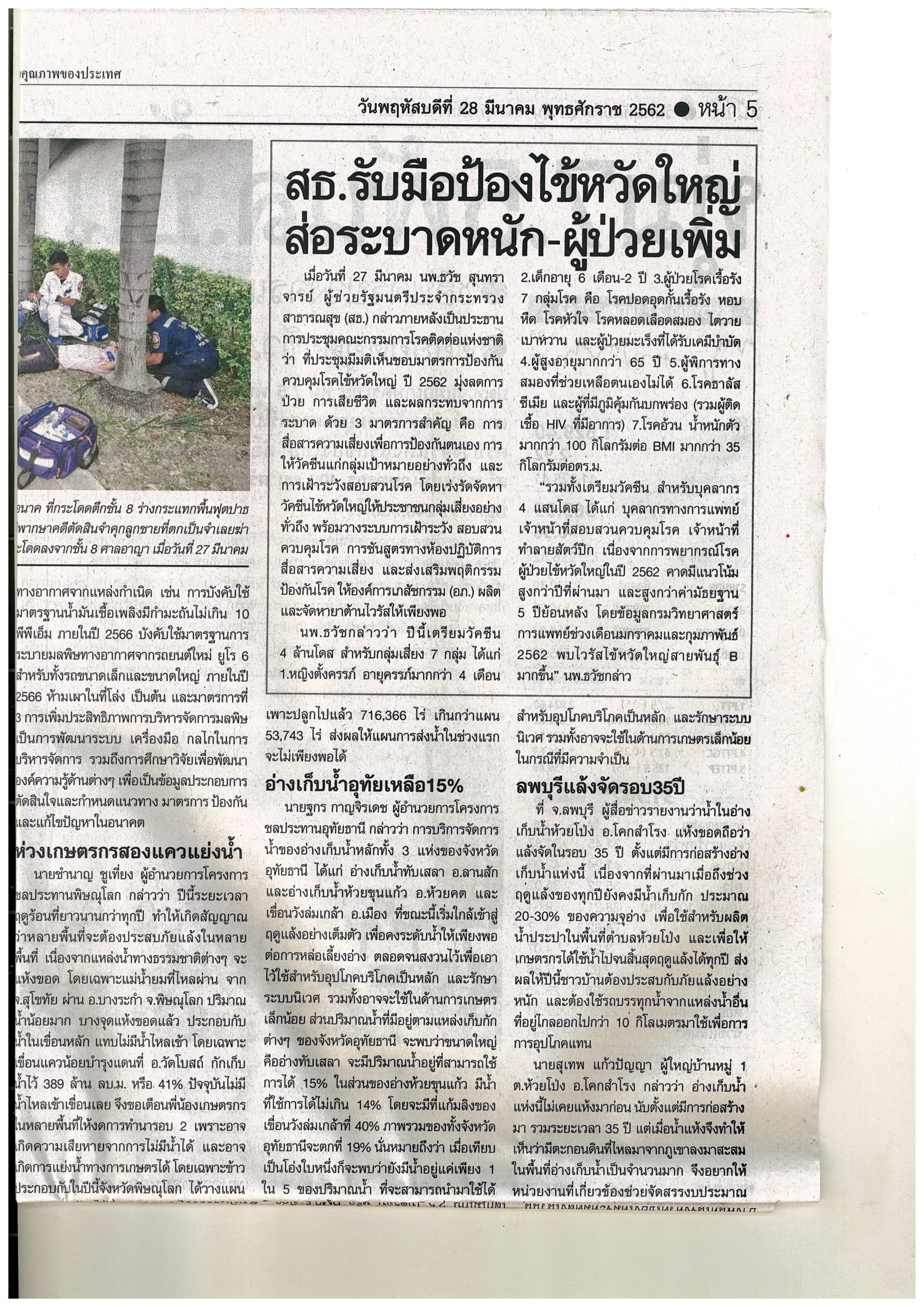 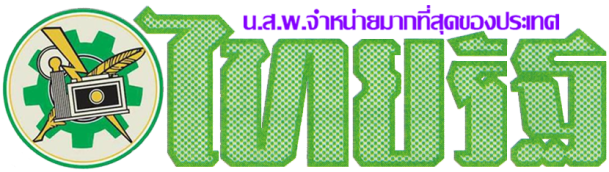 ข่าวประจำวันพุธที่ 30 มีนาคม 2562 หน้าที่ 12
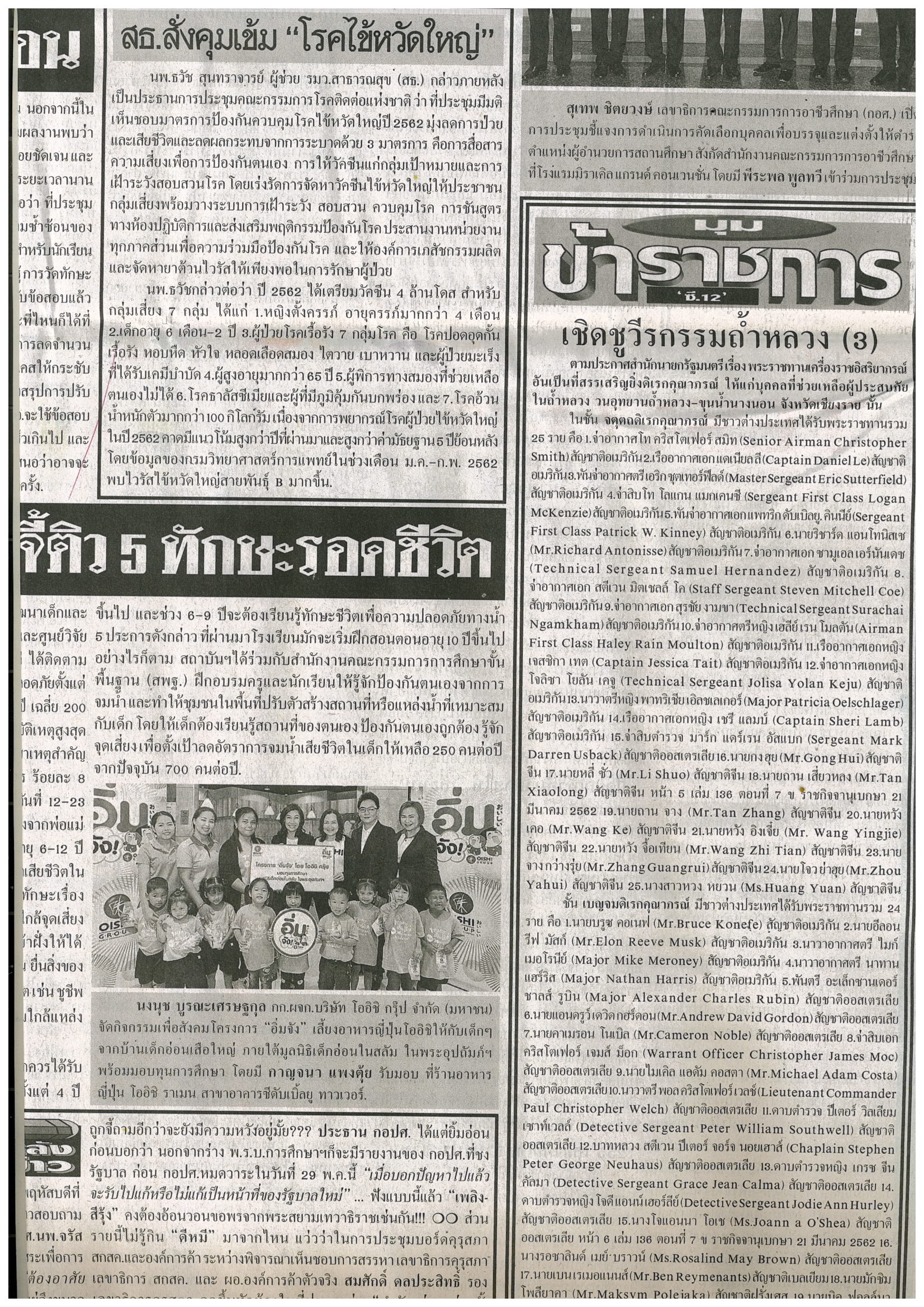 